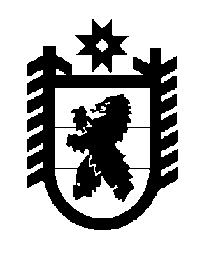 Российская Федерация Республика Карелия    ПРАВИТЕЛЬСТВО РЕСПУБЛИКИ КАРЕЛИЯРАСПОРЯЖЕНИЕот  9 июня 2017 года № 326р-Пг. Петрозаводск Внести в состав Организационного комитета по подготовке и проведению празднования в 2017 году 190-летия со дня рождения  Ирины Андреевны Федосовой (далее – Организационный комитет), утвержденный распоряжением Правительства Республики Карелия от 23 мая 2016 года 
№ 370р-П (Собрание законодательства Республики Карелия, 2016, № 5, 
ст. 1001), с изменениями, внесенными распоряжениями Правительства Республики Карелия  от 16 ноября 2016 года № 877р-П, от 17 декабря 
2016 года № 944р-П, следующие изменения:1) указать новые должности следующих лиц:Подсадник Л.А. – заместитель Премьер-министра Правительства Республики Карелия, председатель Организационного комитета;Гореликова Г.А. – депутат Законодательного Собрания Республики Карелия (по согласованию);2) исключить из состава Организационного комитета Улич В.В. Временно исполняющий обязанности
 Главы Республики Карелия                                                   А.О. Парфенчиков